CURRICULAM VITAE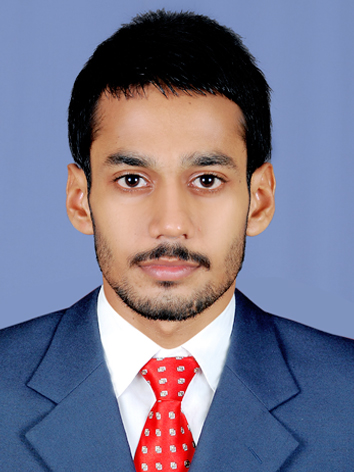 NIYASNIYAS.350819@2freemail.com Career ObjectiveTo find a challenging career to meet my capabilities, skills, education and always on the lookout for a bigger perspective. Intend to build a career with leading corporate of hi-tech environment with committed and dedicated people, which will help me to explore myself fully and realize my potential. Willing to work as a key player in challenging and creative environment.My SuccessDocumentationSales and MarketingIntegrity & Ethics Communication & RecognitionExcellent adaptability to different business conditions.Strong analytical and problem solving skills.Motivated self- starter with an aptitude for learning new skills quickly.Teamwork & LeadershipLogistics and Transport coordinationEmployment InformationDocument ControllerHill International PMC, Abu Dhabi–UAE. (SEHA Al Sila’a Community Hospital Project)2014 –2016 Duties and responsibilitiesMaintaining a tracking facility to enable documents to be updated easily.Scanning all relevant new documents.Checking dispatch documents are accurate.Presentation and filing of documents and drawings.Responsible for maintaining hard copy information.Issuing and distributing controlled copies of information.Receiving and distributing incoming and outgoing documents and mails.Ensuring all documents are up to date as possible within electronic filing systems.Business DevelopmentOfficer CyberotechSoftware Technologies - Kochi -Kerala - India2013– 2014Duties and responsibilitiesManage territory call base by actively prospecting & canvassing new business.Implementing the strategic deals with customer to compete with other brands.Advising customers about delivery schedules.Giving feedback on sales trends and proposing new trade deals. Keeping in contact with existing customers in person and by phone.To identify problems, establish needs and wants create confidence.Visiting potential customers to demonstrate products and gain new markets.Negotiating variations in price, delivery and specifications with managers. Operation ExecutiveNational Trades and Agents -Kochi -Kerala - India2011– 2012Duties and responsibilitiesRecord initiate enter the shipments to the logistics system to ensure existing information for further processing.Pack and prepare classify and hold the shipments according to the destination and the routine to be handled by assigned staff.Calculate, account and provide information about the shipment statistics weight, destination, quantity, type, charge,…etc.Perform material handling, receive and deliver to the desired routine and processing recipient or any concerned party.Assistant Sales ManagerTBG Hyundai Cars - Tirur -Kerala - India2010– 2011Duties and responsibilitiesAdvising customers about delivery schedules and after-sales service.Communicating with target audiences and managing customer relationship.Organizing and attending events such as conferences, seminars, & exhibition.Contributing and developing marketing plans and strategies.Giving instructions and advices to the down lines.Developing business opportunities in different areas with the help of down lines.Managing the production of marketing materials including posters, leaflets, flyers etc.Education Bachelor of Science (BSC. Physics)PERIYARUniversity - TAMILNADU- INDIA2012Higher Secondary in ScienceBoard of Public Examination - KERALA- INDIA2007CertificationPost Graduate Diploma in Logistics and Supply Chain Management Course Bharat SevakSamajUnder govt. of India2011- 2012Documentation Exporting and Importing ClearanceLogistics & Supply Chain CoordinationWarehouse and Inventory ManagementMicrosoft Soft Excel 2010Skills and Strengths Valid UAE Driving licenseManaging&Communication SkillsGood interpersonal skills Creative PresentationGood Team Work and Service Oriented.Self-Motivated.Confident & Optimistic person.  Worked as customer service agentProficient in MS office and EDMSVisa DetailsStatus		: VisitDate of Expiry		: May 07, 2017